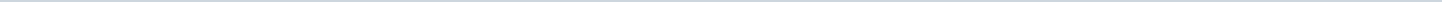 Geen documenten gevonden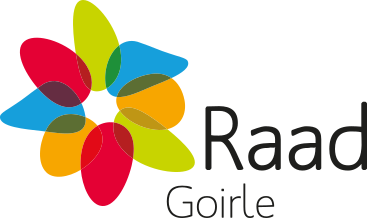 Gemeente GoirleAangemaakt op:Gemeente Goirle29-03-2024 10:15Schriftelijke vragen0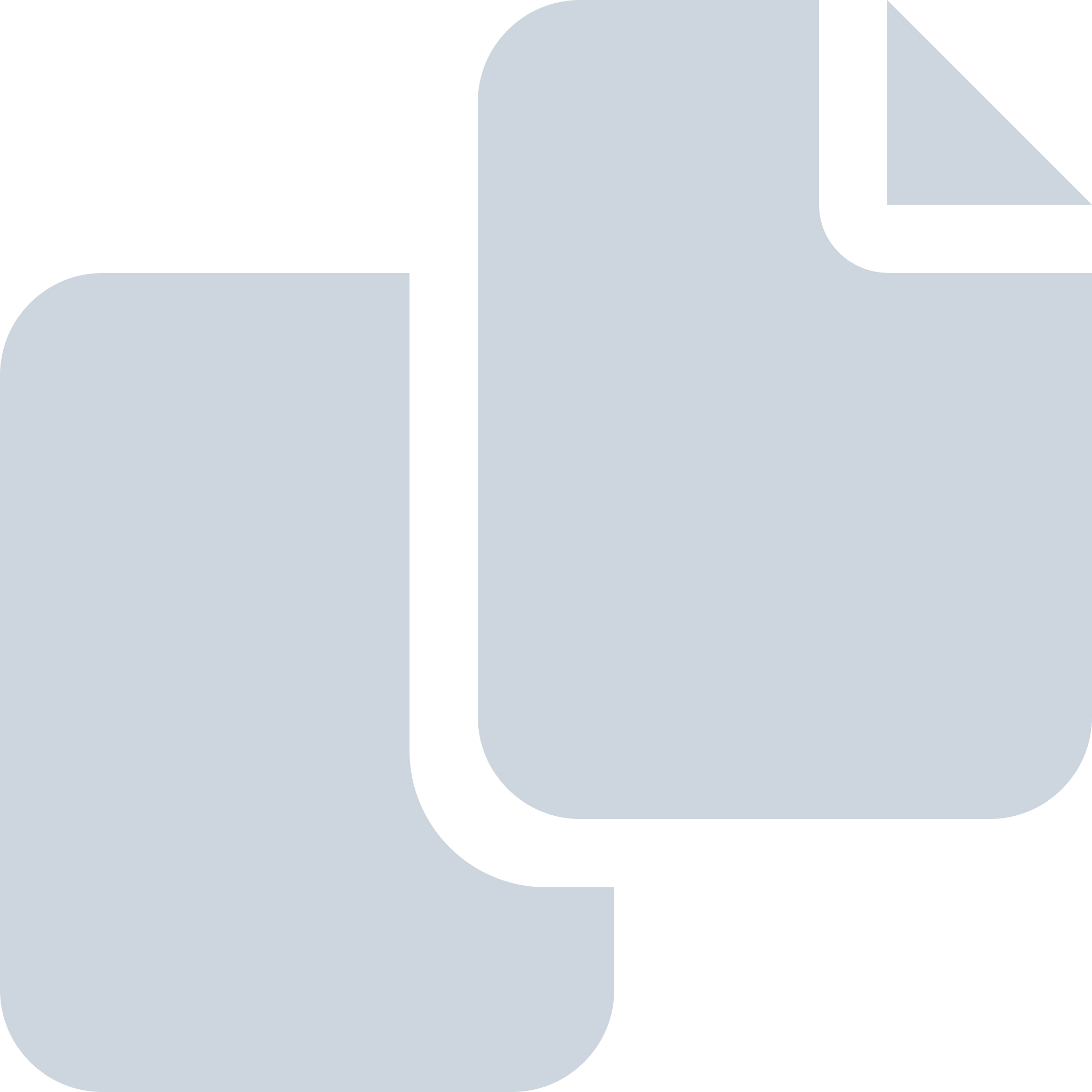 Periode: november 2015